12. Januar 201690 Jahre uvex groupDas Fürther Familienunternehmen feiert 2016 sein neunzigstes Firmenjubiläum.Runder Geburtstag für die uvex group: Seit 90 Jahren steht das Familienunternehmen aus Fürth getreu dem Firmenmotto protecting people für Innovationen, die Menschen am Arbeitsplatz, beim Sport und in der Freizeit zuverlässig schützen. Vom kleinen Handwerksbetrieb zum international agierenden Unternehmen: uvex zählt heute zu den großen internationalen Marken aus Deutschland und hat erfolgreich deutsche Industriegeschichte mitgeschrieben. uvex wird 90. Wenn zum Firmenjubiläum des Mittelständlers die Sektkorken am Stammsitz in Fürth knallen, gratulieren nicht nur langjährige Freunde aus Politik und Wirtschaft, sondern auch deutsche Spitzensportler wie Felix Neureuther, Natalie Geisenberger oder Severin Freund, die bei ihren internationalen Wettkämpfen auf die neuesten Technologien und Produktinnovationen aus dem Hause uvex vertrauen.Von Poppenreuth in die ganze WeltDie Erfolgsgeschichte von uvex beginnt 1926 in einem kleinen Handwerksbetrieb im Fürther Vorort Poppenreuth. Hier entwickelt Firmengründer Philipp M. Winter in aufwändiger Handarbeit die ersten Schutzbrillen. Schon bald sind seine Produkte nicht nur bei Arbeitern und Handwerkern gefragt: Bei den Olympischen Winterspielen 1936 stattet Philipp M. Winter erstmals verschiedene Sportler mit Schutzbrillen aus. 1938 erklimmen deutsche Bergsteiger den Nanga Pabat mit Gletscherbrillen aus Fürth.1956 markiert die Geburtsstunde der Marke uvex. Nach einem Aufenthalt in den USA entwickelt Rainer Winter, Sohn von Philipp M. Winter, den Markennamen als Kurzform aus dem Qualitätsmerkmal „ultra violet exculded“ – also UV-Schutz. Rainer Winter hatte erkannt, dass ein erfolgreiches Produkt eine prägnante Marke und Markenführung benötigt und treibt in der Folgezeit die Internationalisierung und Diversifikation des Unternehmens weiter voran.Die sportlichen Erfolge alpiner Skifahrer, die in den 70er und 80er Jahren mit uvex Brillen von Sieg zu Sieg fahren, steigern die Markenbekanntheit und das internationale Ansehen. Das Familienunternehmen expandiert und verkauft seine Produkte inzwischen in weiten Teilen der Welt. Neben dem Sport bleibt der Arbeitsschutz die zentrale Säule des Unternehmenserfolgs und entwickelt sich vom Spezialisten für Schutzbrillen zum Markensystemanbieter für Schutzausrüstung von Kopf bis Fuß. Michael Winter übernimmt ab 1999 stufenweise die Verantwortung für die uvex group in der dritten Generation als geschäftsführender Gesellschafter. Damals mit einer Umsatzgrößenordnung von 180 Mio. Euro und 1.500 Mitarbeitern. Heute beschäftigt das Mehrmarkenunternehmen rund 2.300 Mitarbeiter in 42 Tochterunternehmen in 19 Ländern und erwirtschaftet einen Gesamtumsatz von 387 Mio. Euro (GJ 2014/15). Die Weichen für eine langfristige Unternehmensnachfolge durch die vierte Generation sind bereits gestellt.Innovationsführer aus MittelfrankenDie Unternehmensgeschichte der uvex group ist geprägt von innovativen Eigenentwicklungen. Angefangen bei den ersten Schutz- und Skibrillen in den 30er Jahren, über die erste Antifog Skibrille 1964 (uvex champion) bis hin zur Entwicklung der leichtesten Arbeitsschutzbrille der Welt 2006 (uvex super g, 18,7 Gramm) hat das Fürther Familienunternehmen seine Innovationsfähigkeit immer wieder eindrucksvoll unter Beweis gestellt. Aktuelle Lösungen wie die revolutionäre variotronic®-Technologie für Ski- und Radbrillen oder das neu entwickelte i-gonomics Arbeitsschutz-System, das klassische Sicherheitsfeatures mit ergonomischen Produkteigenschaften verbindet, unterstreichen den Anspruch als einer der Innovationsführer im Markt für Sport und Arbeitsschutz. Trotz internationaler Ausrichtung ist die uvex group dem Standort Deutschland treu geblieben. Neben dem Stammsitz in Fürth liegt der Fokus auch 90 Jahre nach Firmengründung mehrheitlich auf Fertigungsstätten in Deutschland und Europa. (3.922 Zeichen)Über die uvex groupDie uvex group vereinigt drei international tätige Gesellschaften unter einem Dach: die uvex safety group, die uvex sports group (uvex sports und Alpina) sowie Filtral. Die uvex group ist mit 42 Tochterfirmen in 19 Ländern vertreten und produziert aus Überzeugung mit Schwerpunkt in Deutschland. Zwei Drittel der rund 2.300 Mitarbeiter (Stand: GJ 2014/15) sind in Deutschland beschäftigt. uvex ist weltweit Partner des internationalen Spitzensports als Ausrüster unzähliger Top-Athleten. Das Leitmotiv protecting people ist Auftrag und Verpflichtung. Dazu entwickelt, produziert und vertreibt uvex Produkte und Serviceleistungen für die Sicherheit und den Schutz des Menschen im Berufs-, Sport- und Freizeitbereich.Weitere Informationen,sowie Download Text und Bilder unter www.uvex-group.de/pressePressekontakt:UVEX WINTER HOLDING GMBH & Co. KG		Hansmann PR – Brunnthaler & Geisler GbRDagmar Hugenroth / Sandra Bogendörfer		Thomas Meyer / Lisa AmendaWürzburger Str. 181 					Lipowskystraße 1590766 Fürth 						81373 MünchenTel.:  0911 9736 1506					Tel.:  089 360 54 99 25			Fax:  0911 9736 1555					Fax:  089 360 54 99 33D.Hugenroth@uvex.de					t.meyer@hansmannpr.deS.Bogendoerfer@uvex.de				l.amenda@hansmannpr.dewww.uvex.de						www.hansmannpr.dewww.uvex-group.de/presse				www.hansmannpr.de/uvex 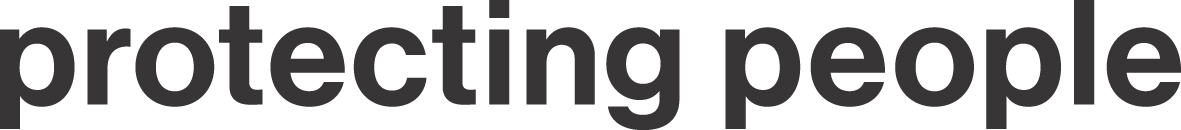 